學校地震避難掩護演練執行成效表縣市：花蓮縣學校名稱：忠孝國小□預演：日期：＿112年9月14日＿＿＿　█正式演練：日期日期：112年9月21日註1：本表由各主管教育行政機關所轄學校及幼兒園填報。註2：本表為參考表格，請各校依實際執行情形參酌使用。演練前演練中演練後優點各班導師指導學生地震來臨時確實做到「趴下、掩護、穩住」，疏散時「不語、不推、不跑」等要領，以及熟悉避難路線。學生能依據導師的指導進行避難及疏散。1.學務處進行後續防災教育宣導，並請學生示範「趴下、掩護、穩住」動作。2.提醒學生地震發生時要先找掩護，地震稍歇時才能疏散。缺點校區整修中，疏散路線無法照原定計畫。改善建議1.兒童朝會時再次宣導，並請導師利用時間多加指導。2.重新規畫防災疏散路線演練。執行心得執行心得執行心得執行心得因校區整建，為了學生安全，只有演練「趴下、掩護、穩住」動作。整建校區期間，另行規劃疏散路線圖，並請導師宣導。因校區整建，為了學生安全，只有演練「趴下、掩護、穩住」動作。整建校區期間，另行規劃疏散路線圖，並請導師宣導。因校區整建，為了學生安全，只有演練「趴下、掩護、穩住」動作。整建校區期間，另行規劃疏散路線圖，並請導師宣導。因校區整建，為了學生安全，只有演練「趴下、掩護、穩住」動作。整建校區期間，另行規劃疏散路線圖，並請導師宣導。實施照片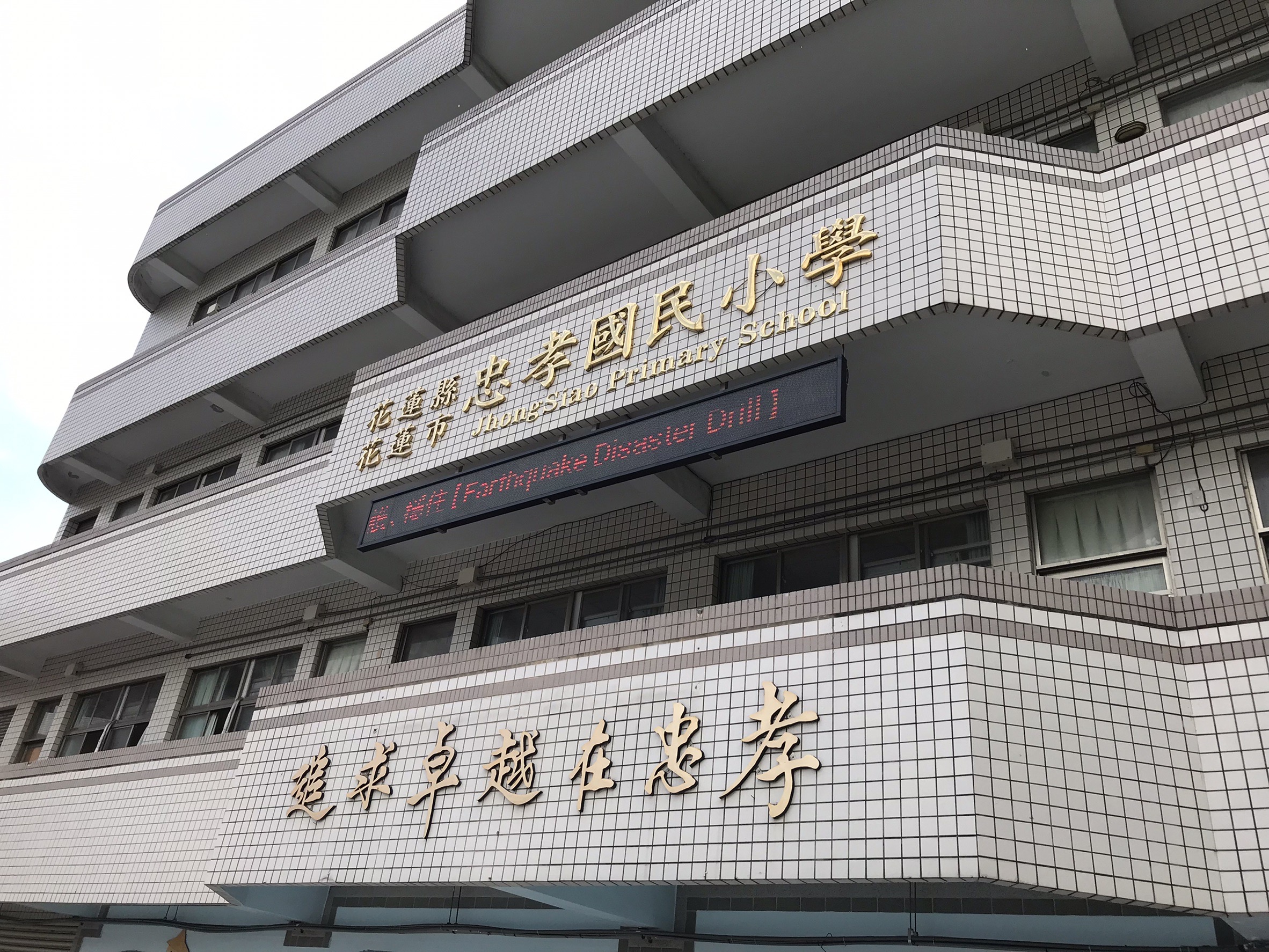 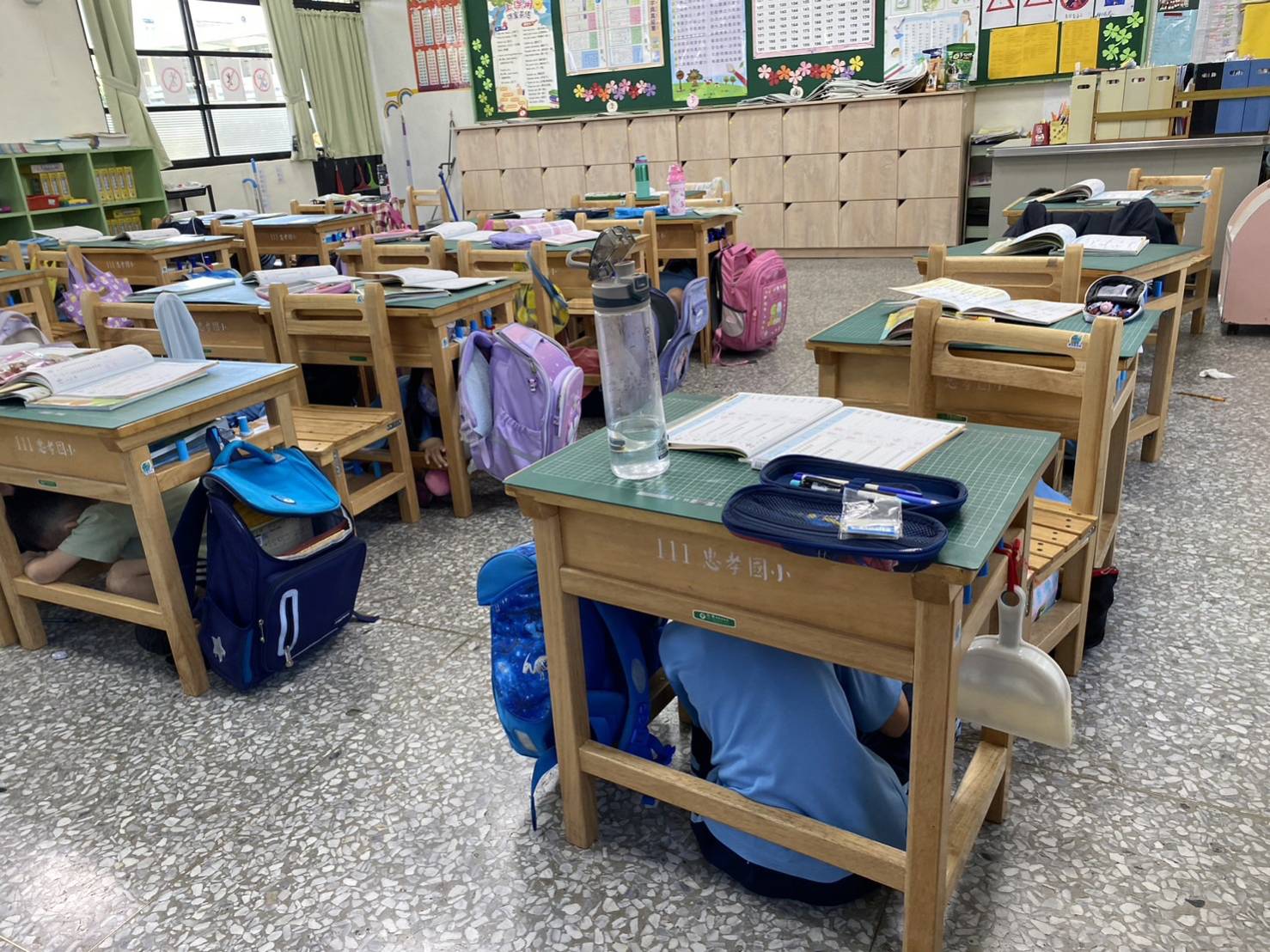 說明於國家防災日併同地震警報訊息傳遞演練播送災防告警細胞廣播服務警報演練文字訊息。各班導師指導學生進行保命三步驟「趴下、掩護、穩住」。各班導師指導學生進行保命三步驟「趴下、掩護、穩住」。實施照片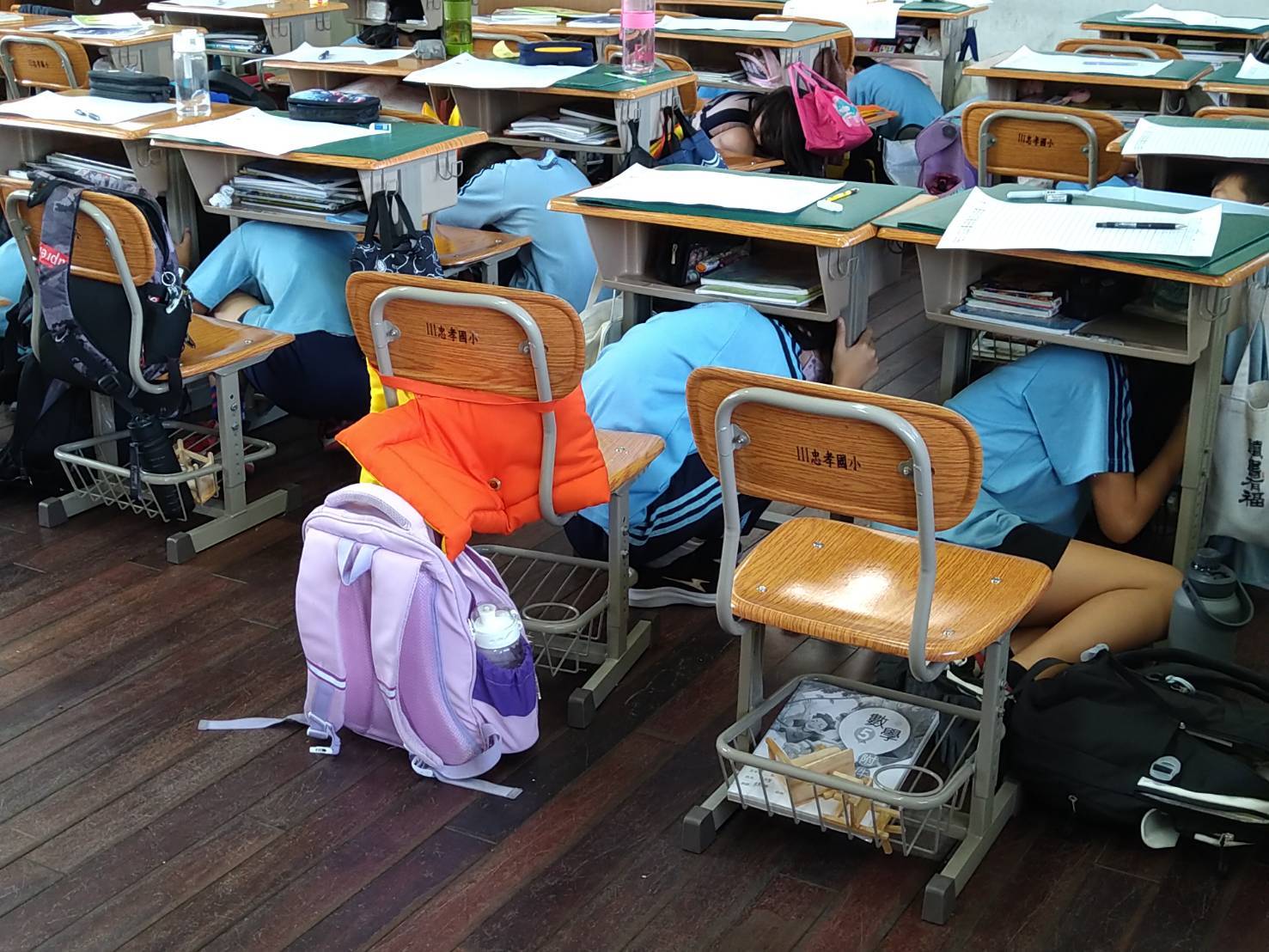 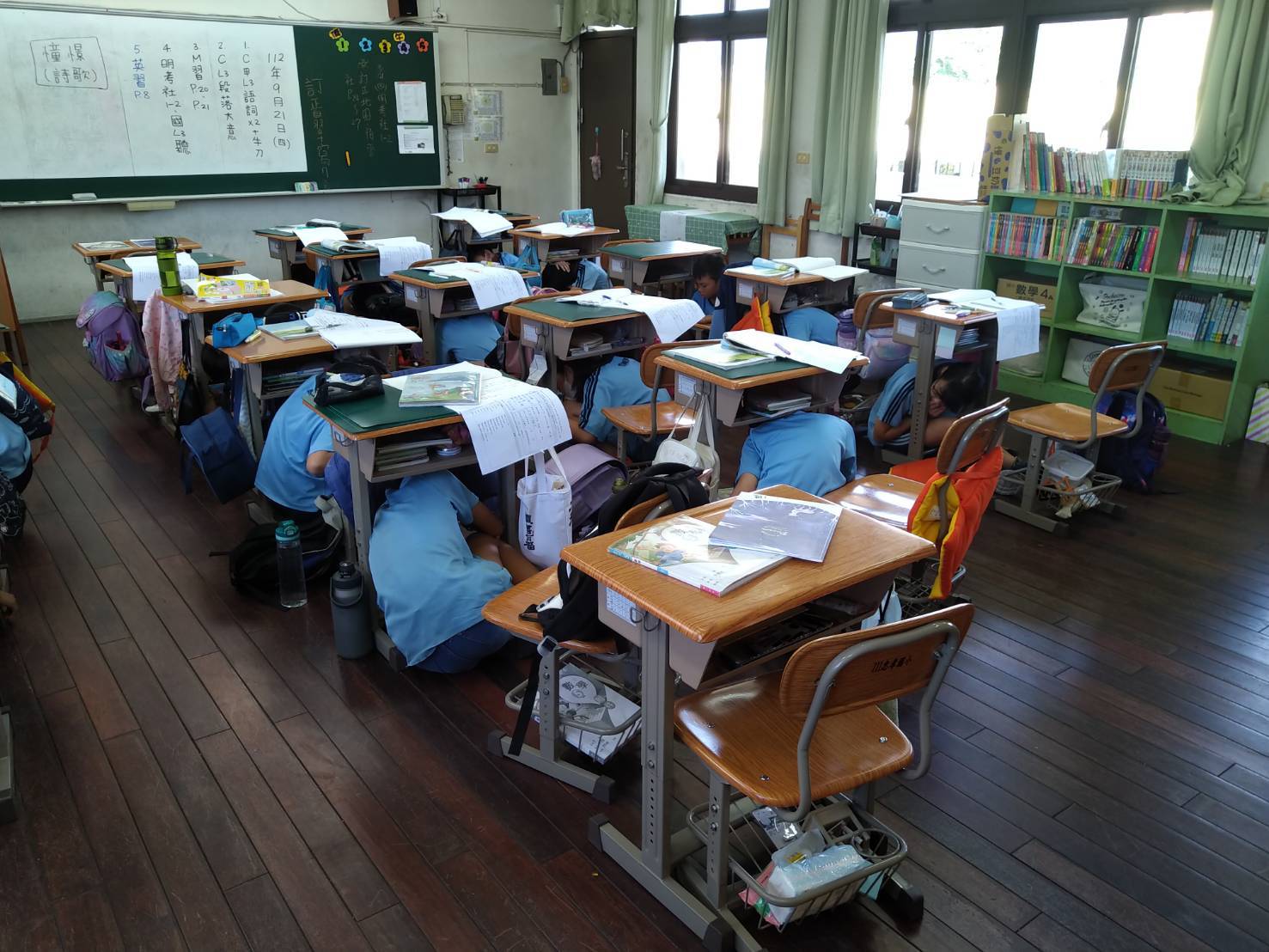 說明各班導師指導學生進行保命三步驟「趴下、掩護、穩住」。各班導師指導學生進行保命三步驟「趴下、掩護、穩住」。各班導師指導學生進行保命三步驟「趴下、掩護、穩住」。實施照片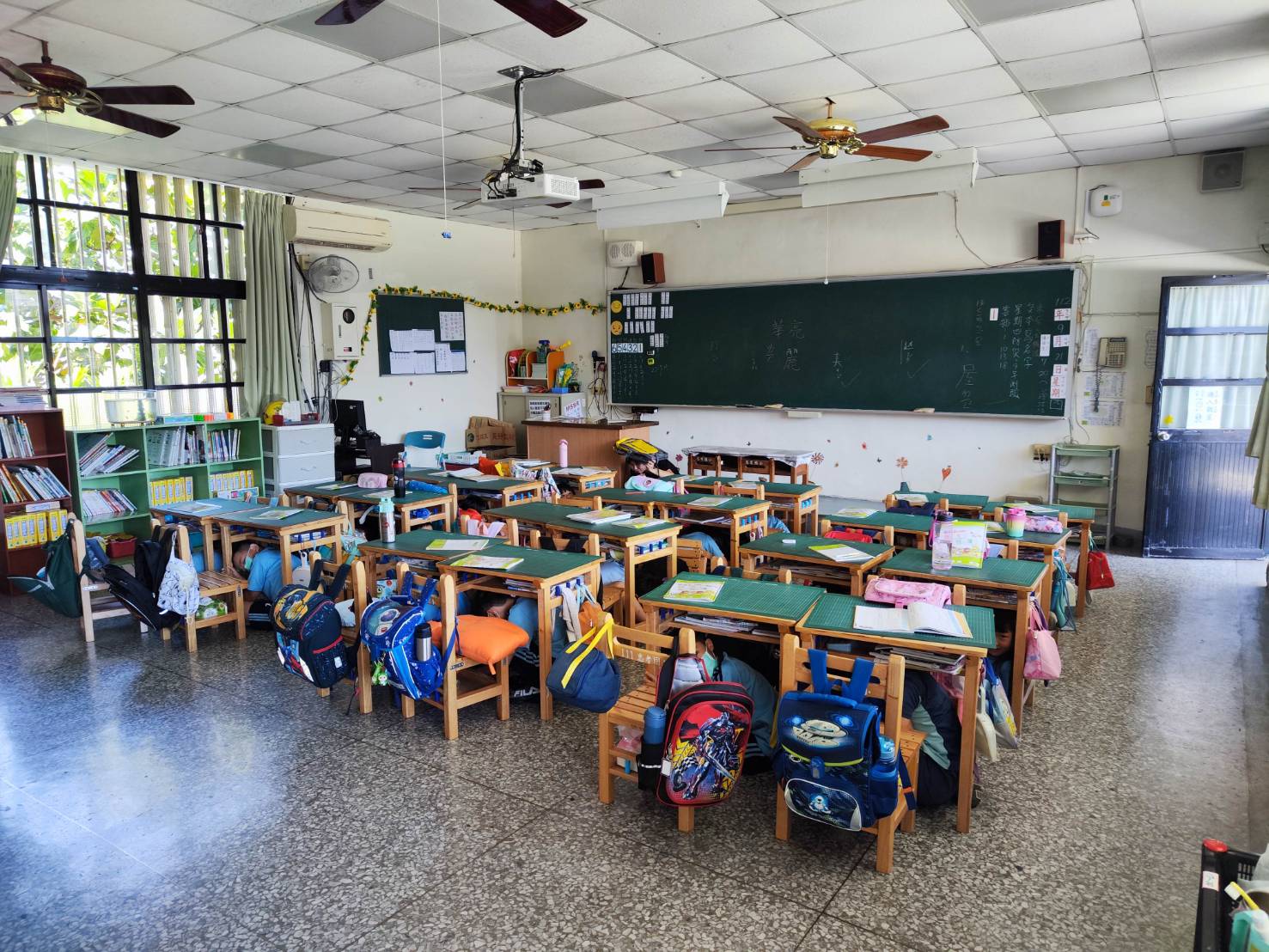 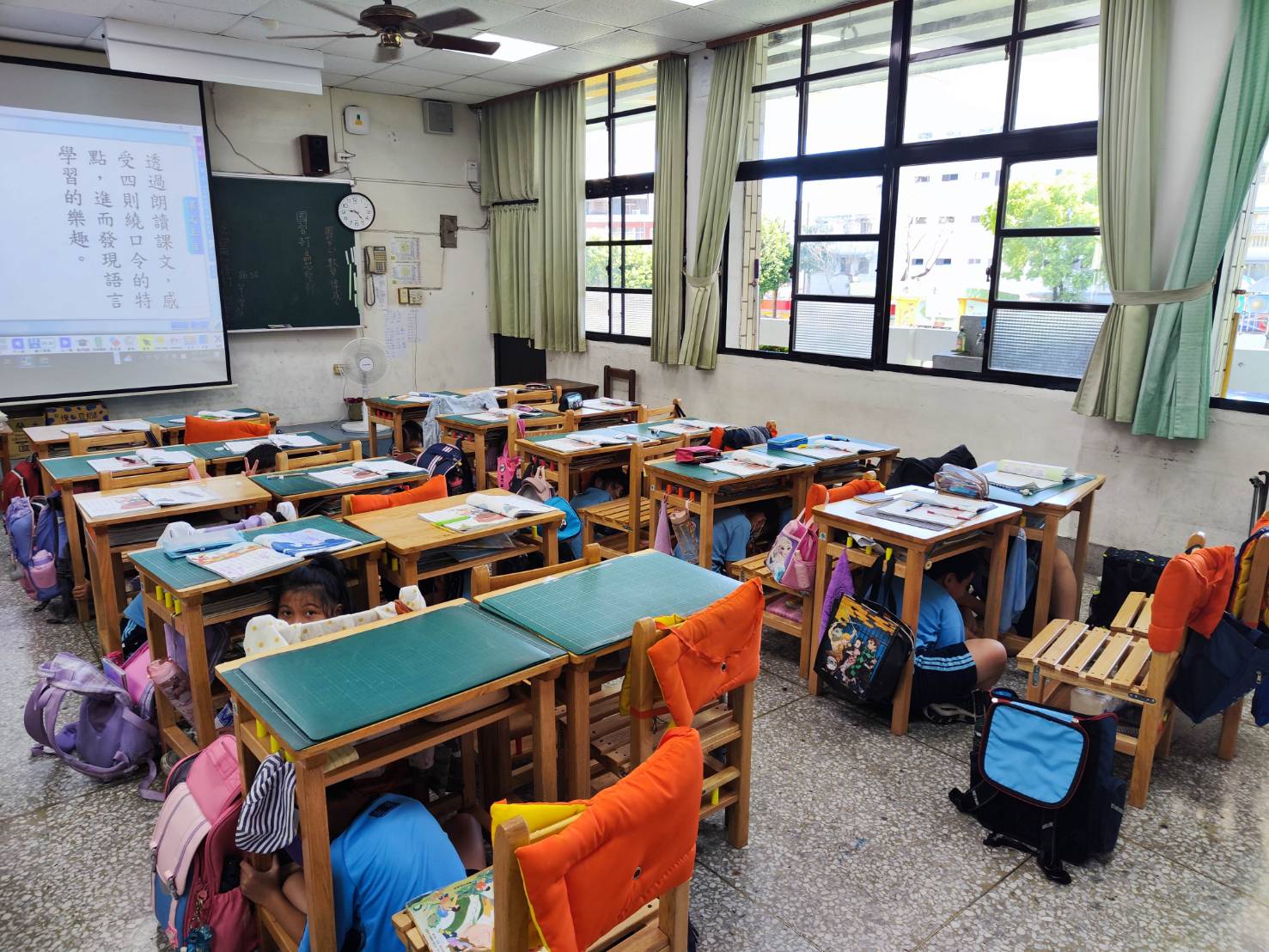 說明各班導師指導學生進行保命三步驟「趴下、掩護、穩住」。各班導師指導學生進行保命三步驟「趴下、掩護、穩住」。各班導師指導學生進行保命三步驟「趴下、掩護、穩住」。實施照片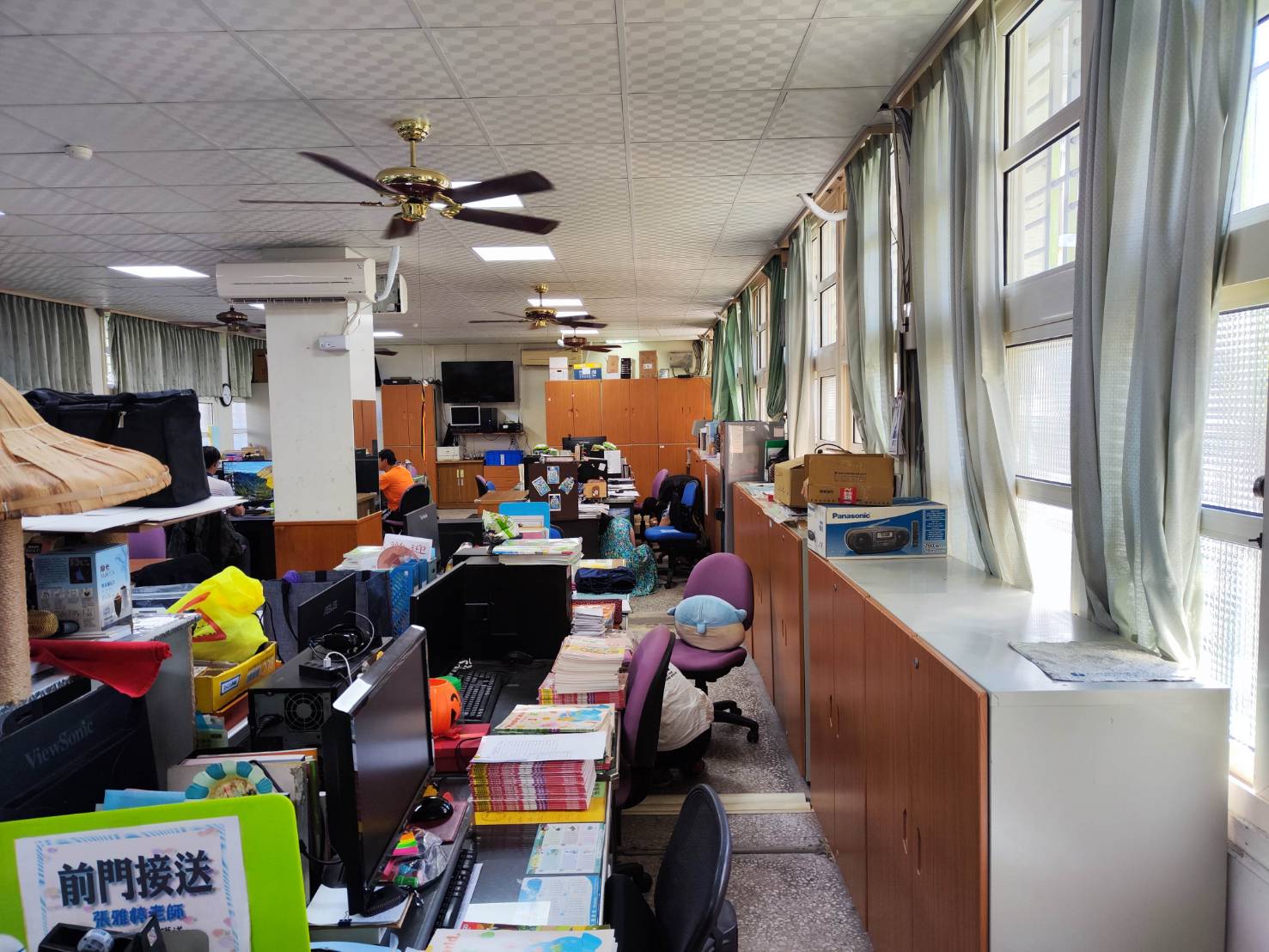 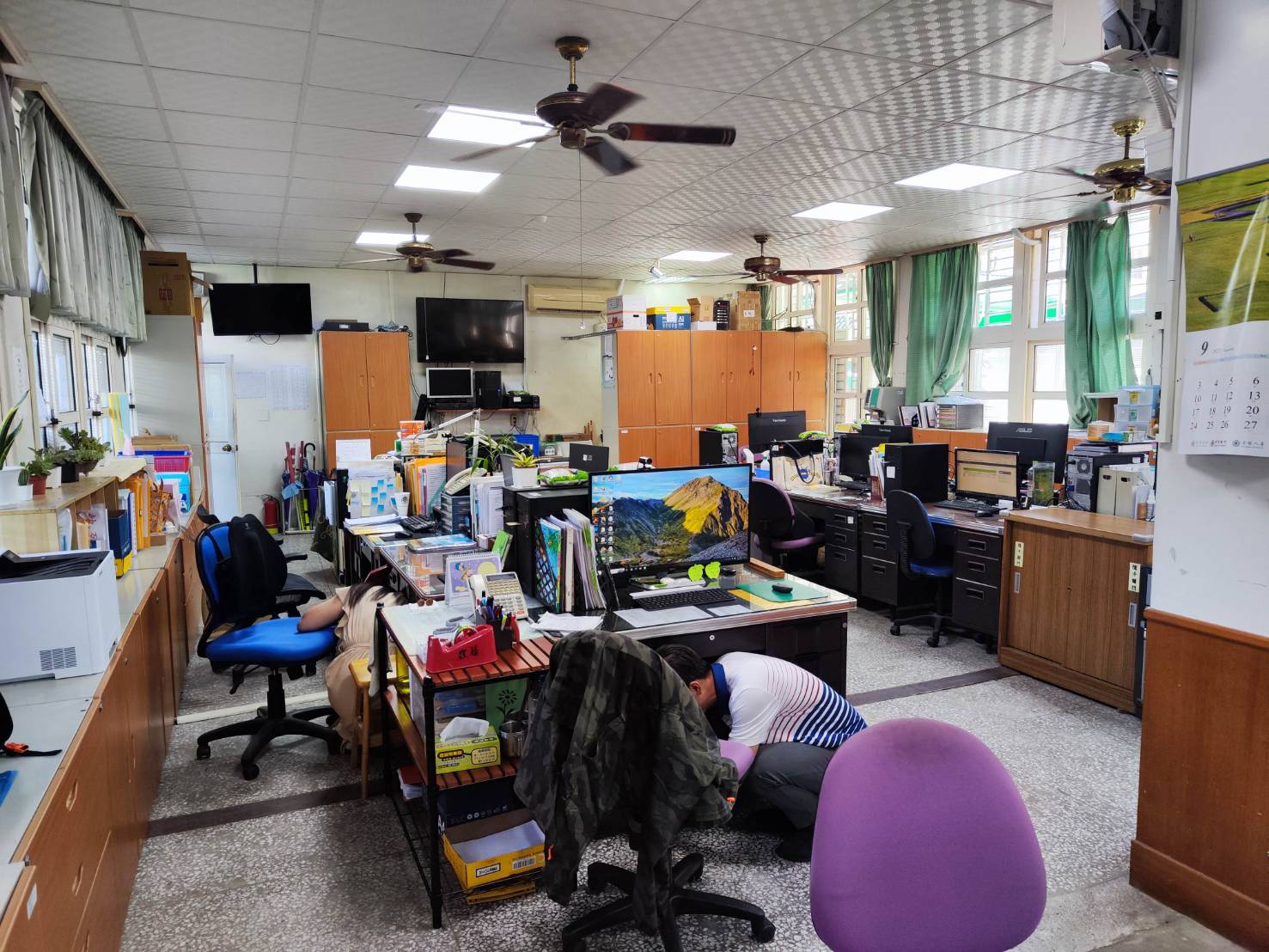 說明辦公室演練辦公室演練辦公室演練實施照片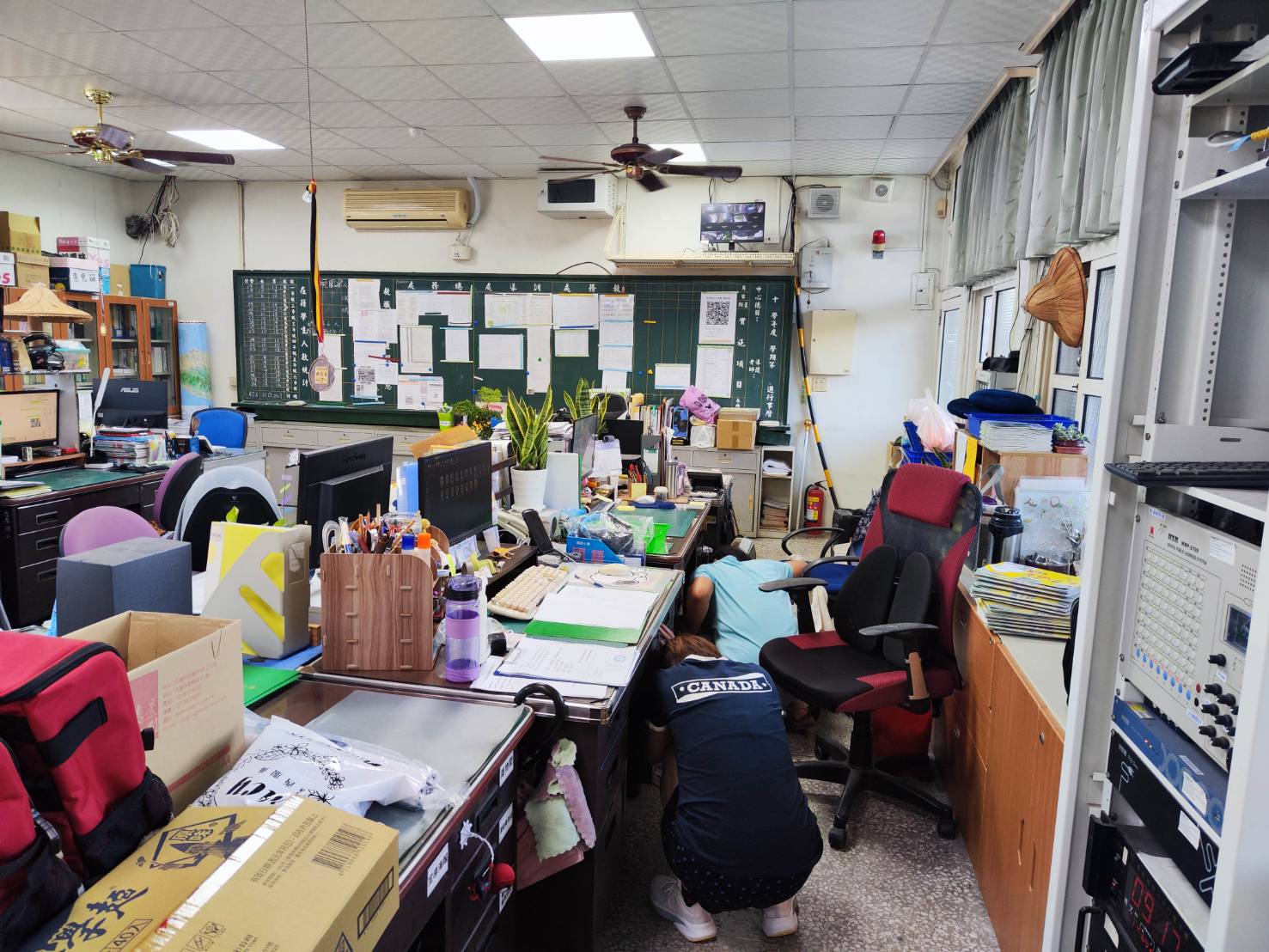 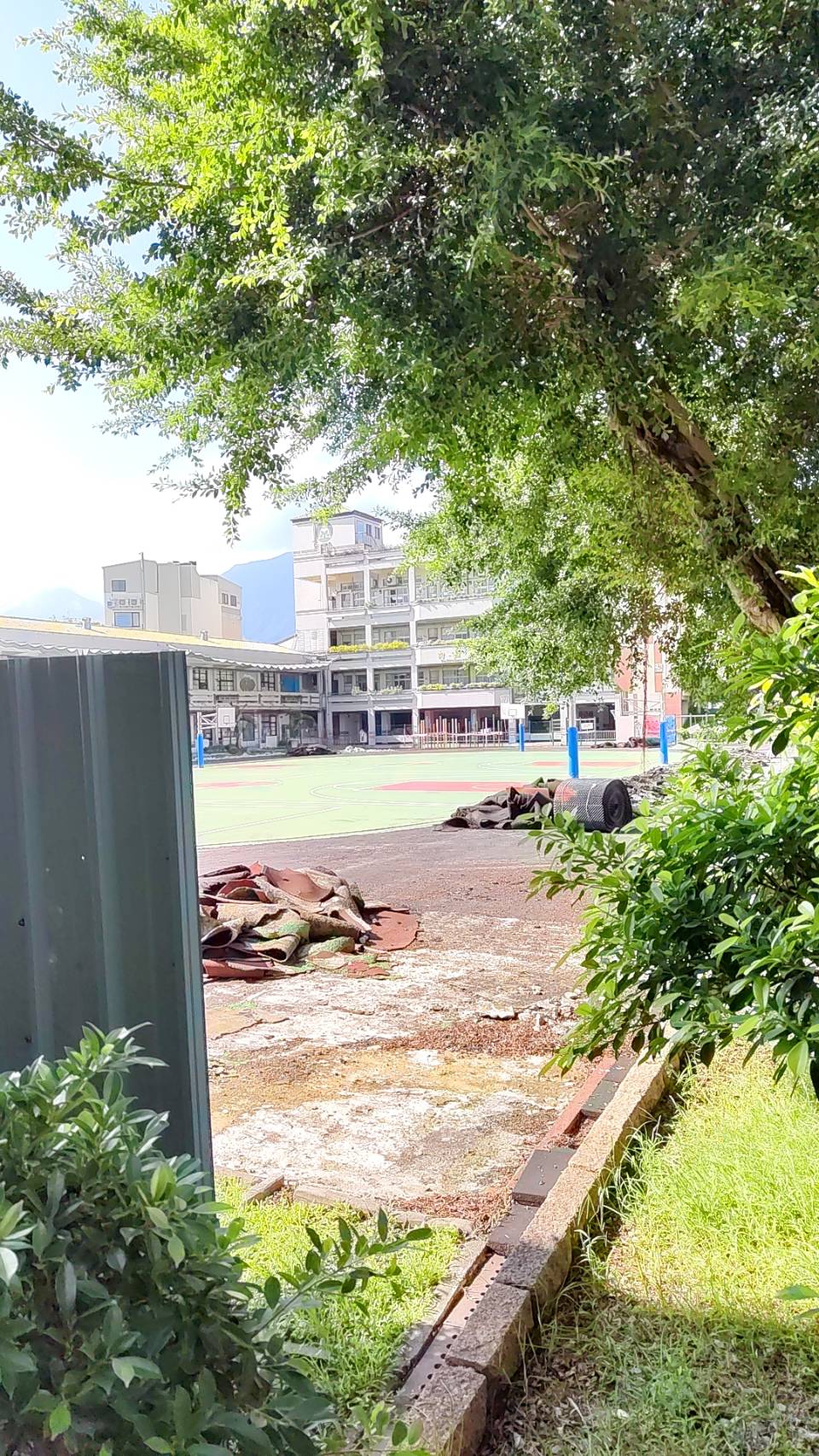 說明辦公室演練校園整修校園整修實施照片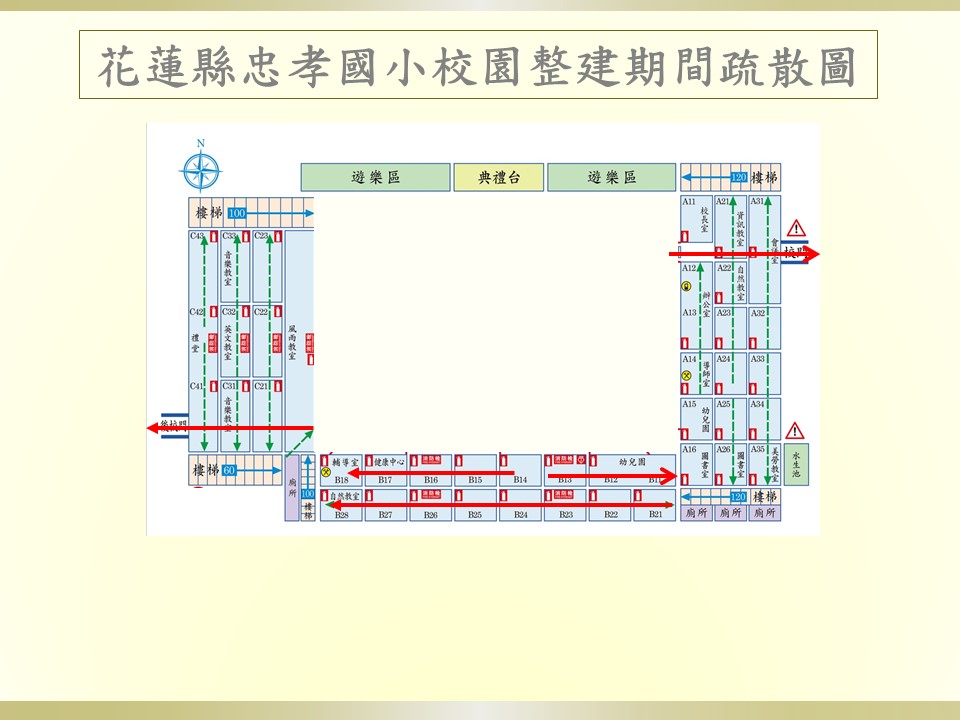 說明校園整修期間疏散圖。